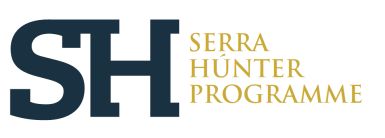 Call for applications 2019                                                                              
    TEACHING CAREER OF APPLICANTNameSurname(s)National ID document, passport or ID card